Publicado en Madrid el 14/12/2018 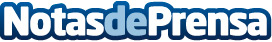 Aumenta la demanda de sistema de tapado y embotellado de calidad según TedeltaTedelta, empresa española líder del sector de tapado, desvela las claves del aumento de la demanda de sistemas de tapado y embotellado de máxima calidadDatos de contacto:Tedeltahttps://tedelta.com/contacto/91 642 09 43Nota de prensa publicada en: https://www.notasdeprensa.es/aumenta-la-demanda-de-sistema-de-tapado-y_1 Categorias: Nacional Madrid Emprendedores Consumo Otras Industrias Innovación Tecnológica http://www.notasdeprensa.es